Relatório de extensãoResumo do projetoResumo da açãoO Curso de Farmácia, em parceria com o CRAS do Imaruí, participou do evento Dia D, onde foram realizadas oficinas junto com a comunidade do bairro. Nas oficinas, foram abordados os temas de tratamento e prevenção de doenças respiratórias. Além disso, os participantes puderam experimentar preparações caseiras a base de plantas medicinais para tratamento de doenças respiratórias, muito comuns no período de inverno.pessoas envolvidasanexos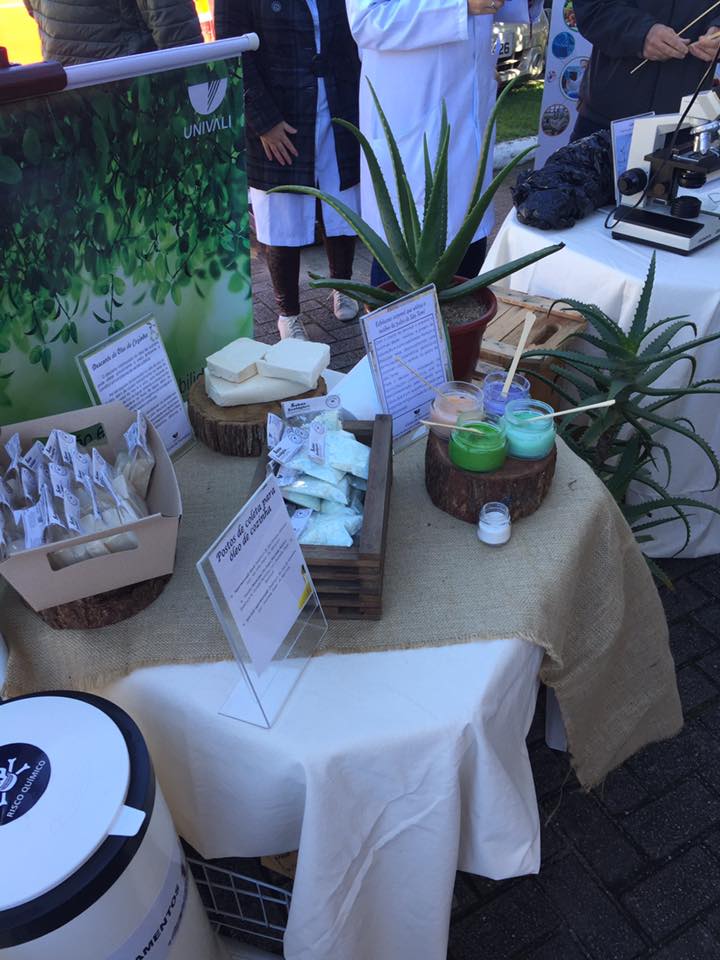 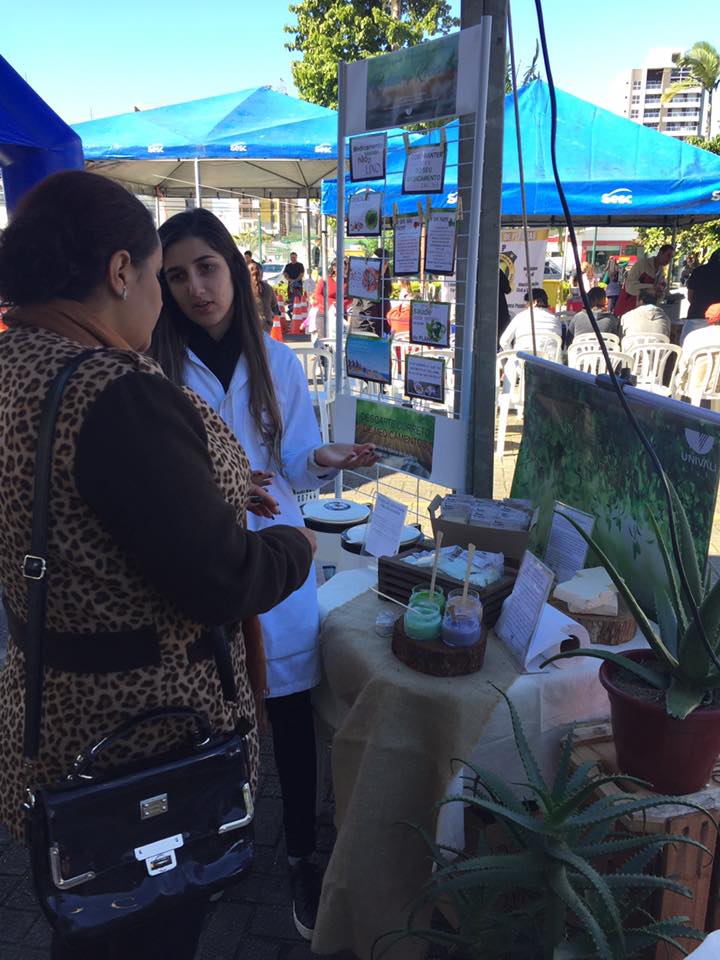 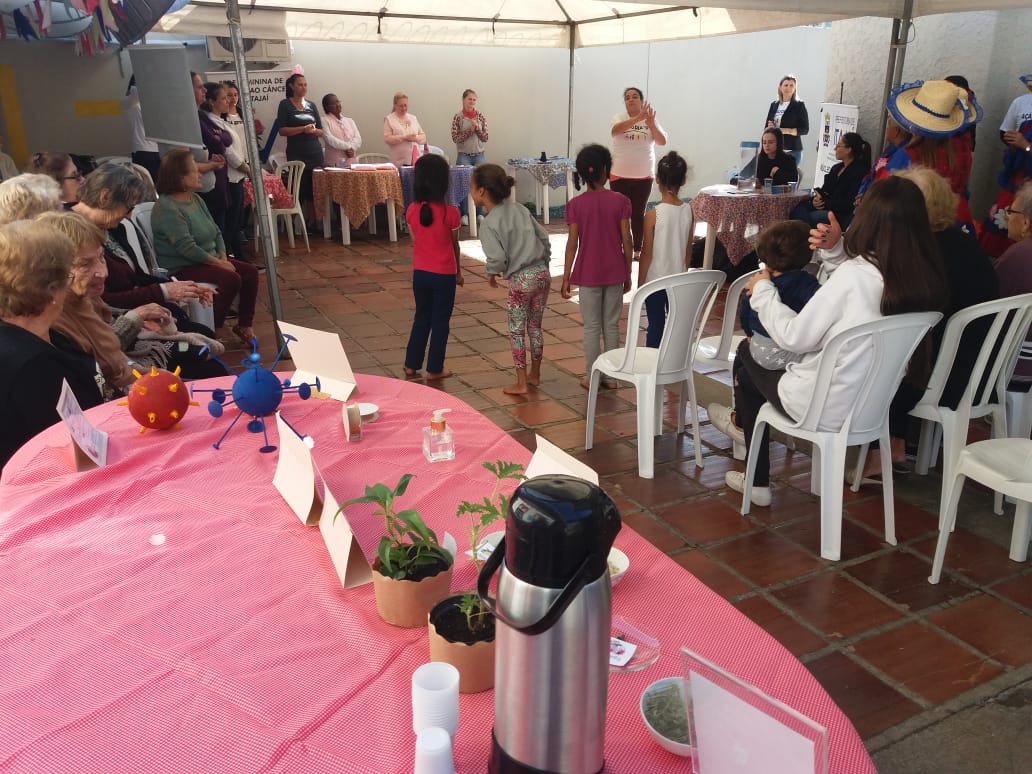 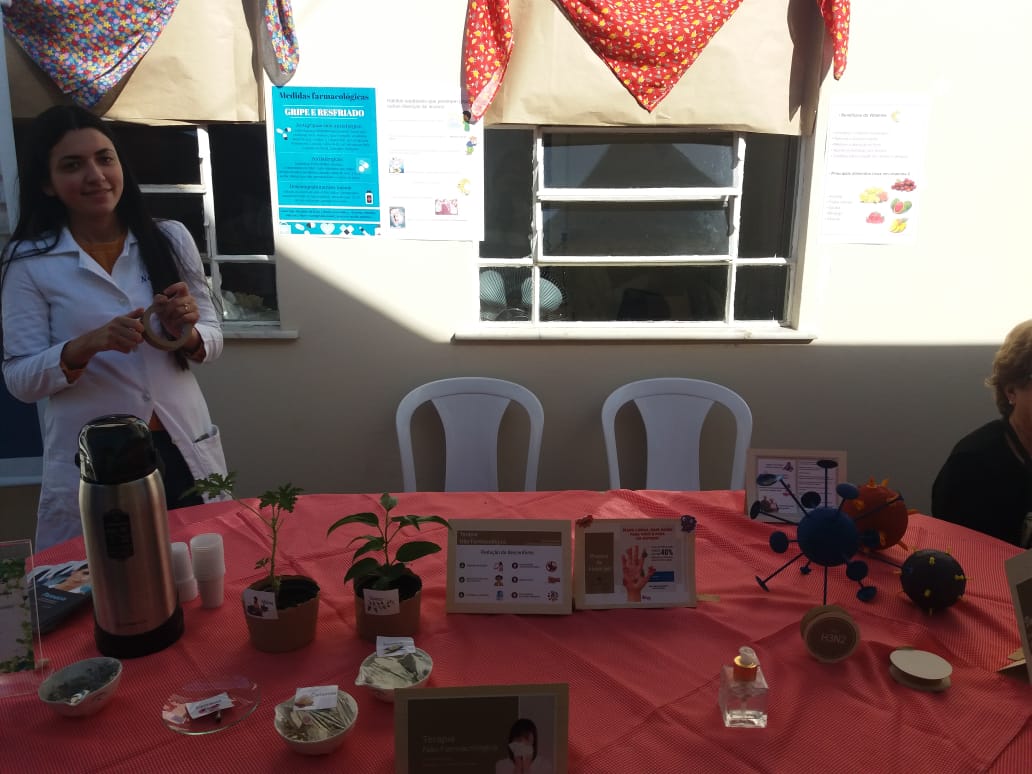 DataNome do projetoHorário                  Dia D CRAS Imaruí13h às 17hLOCALPÚBLICO ALVO                                                  CRAS do ImaruíPopulação de ItajaíDocentes            AcadêmicosfuncionáriosGabriely Pamela Fogo           Marcel PetreanuPaula Nascimento